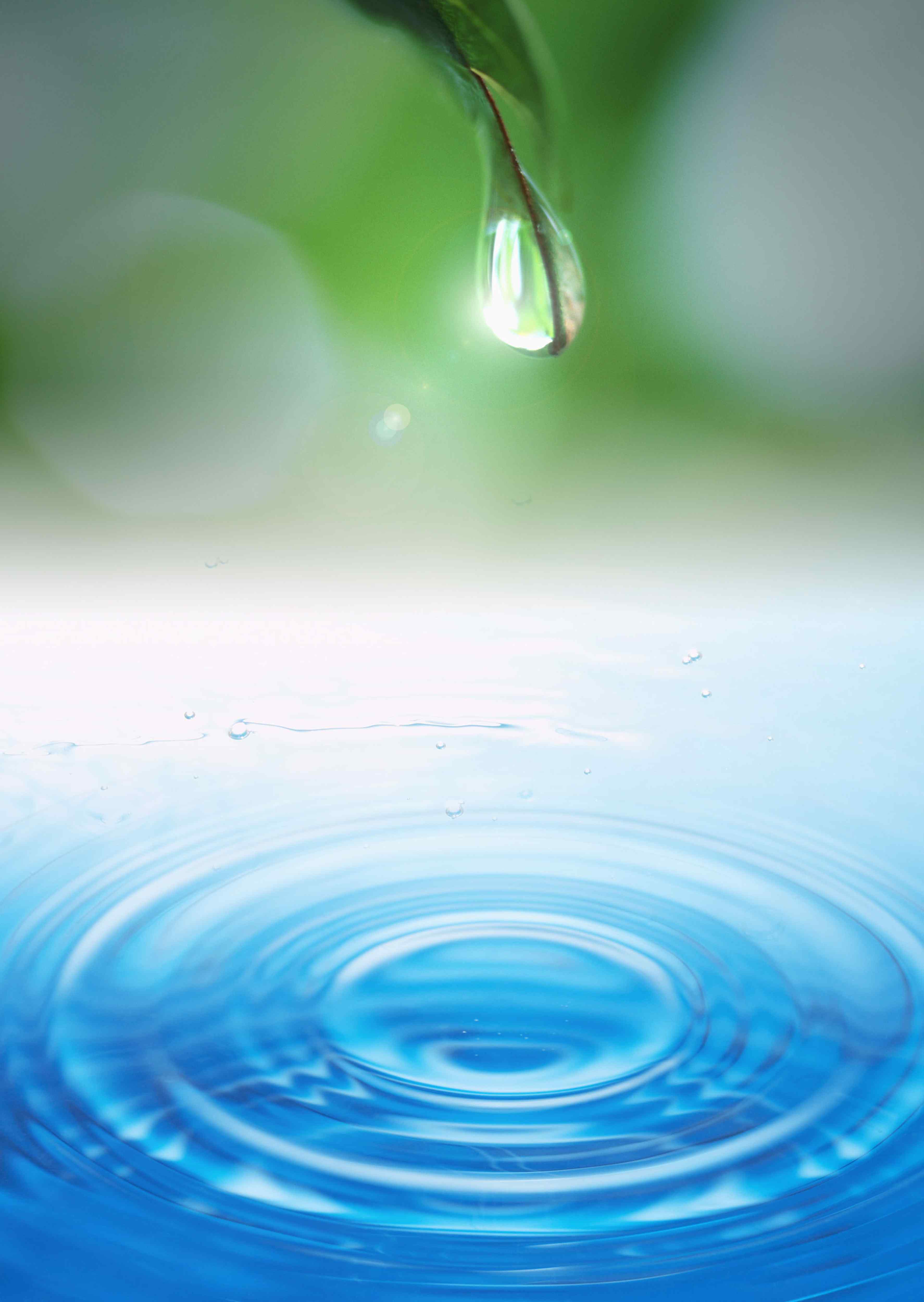 Справочник определитель для биоиндикации водоёмов по видовому составу животныхБиомониторинг  водоёмов по видовому составу животных.Оглавление:Ракообразные                                           2               Моллюски                                                  6Насекомые и их личинки                       12Черви                                                        19+ рекомендации для взятия проб воды для биоиндикации по видовому составу животных                         23Биомониторинг водоёмов - наблюдение за живыми организмами (животными-биоиндикаторами ) для оценки загрязнения водоёмовЭтот  атлас  поможет  Вам  определить  самых   распространённых     животных-биоиндикаторов.Все зарисовки  животных были сделаны  сразу на месте их нахождения. Ракообразные Босмины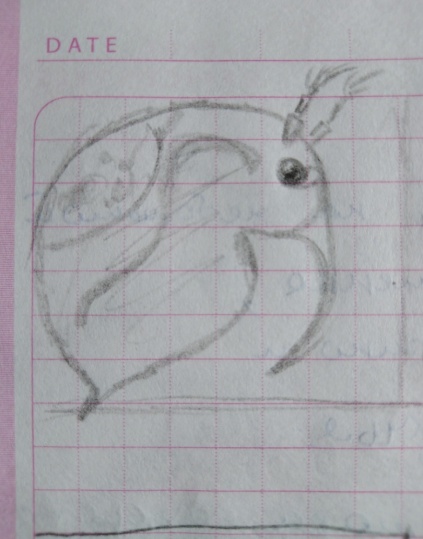 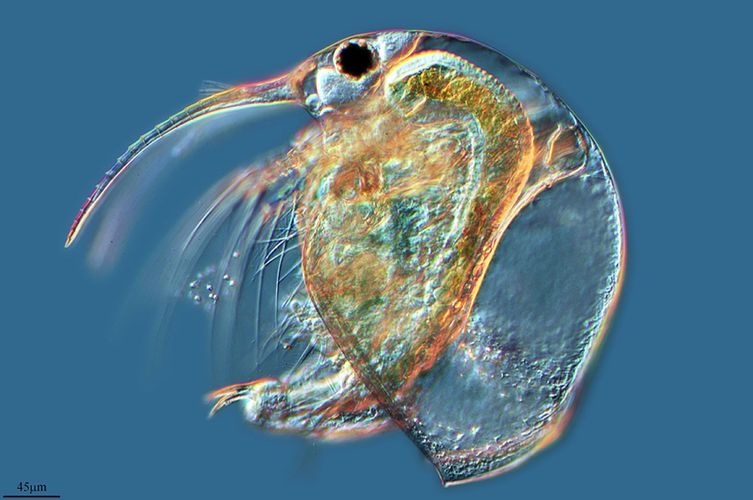 МОЯ  ЗАРИСОВКА                                Босмины - мелкие планктонные ракообразные из отряда ветвеусых. Относятся к фильтраторам.Царство: ЖивотныеТип : ЧленистоногиеПодтип: РакообразныеКласс: ЖаброногиеОтряд: AnomopodaРод: БосминыКАК ЖИВОТНОЕ -ИНДИКАТОР :Обитают в чистых водоёмах . Не переносят загрязнений воды.Ракообразные Бокоплав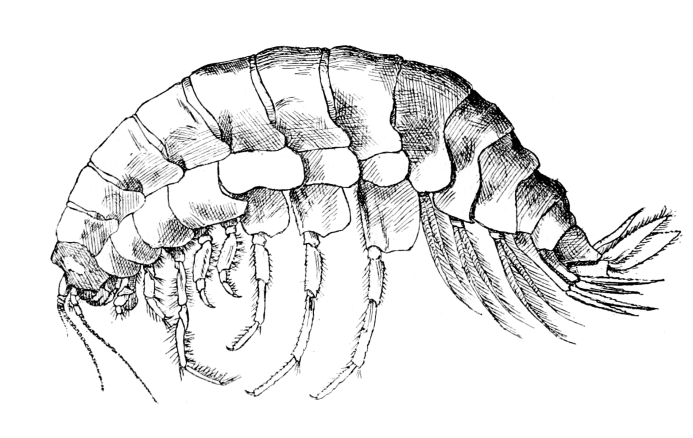 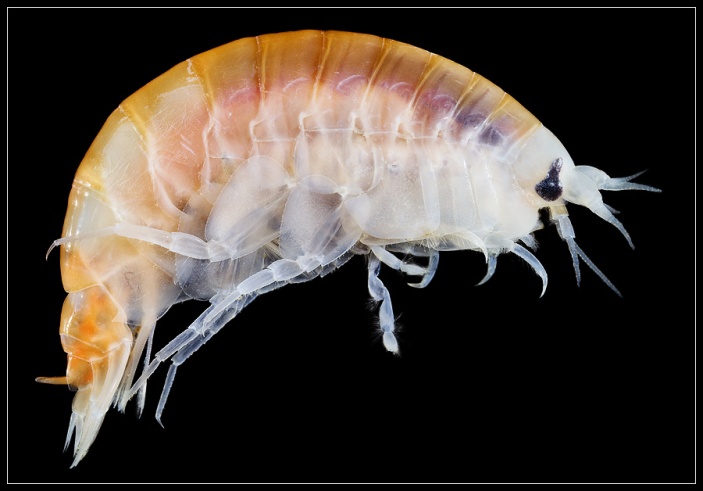 Бокоплавы - отряд высших раков известно около 9000 видов. Бокоплавы распространены по всему миру. Обитают в небольших пресных водоёмах.Царство: ЖивотныеТип : ЧленистоногиеПодтип: РакообразныеКласс: Высшие ракиОтряд: БокоплавыКАК ЖИВОТНОЕ -ИНДИКАТОР :Обитают в чистых водоёмах . Не переносят даже самых незначительных загрязнений воды.Ракообразные Циклоп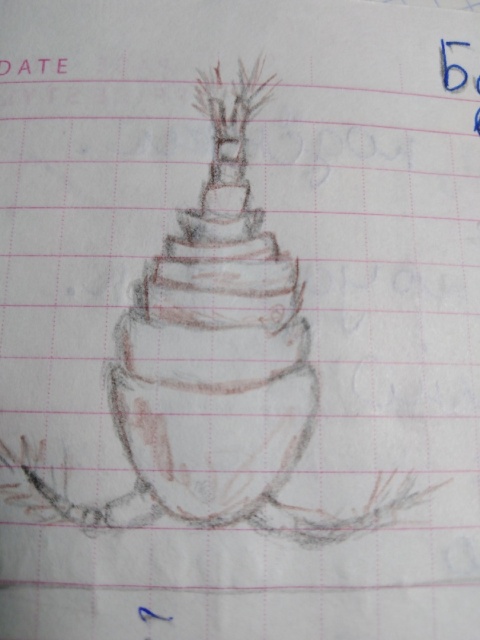 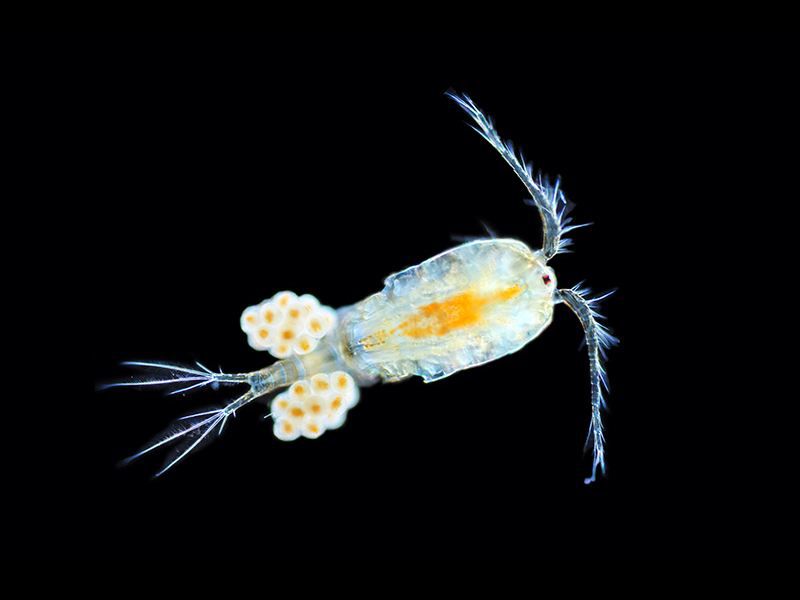 моя зарисовкаЦиклоп - мелкий пресноводный рачок из семейства веслоногие.Царство: ЖивотныеТип : ЧленистоногиеПодтип: РакообразныеКласс: ЧелюстоногиеОтряд: Веслоногие раки Род: ЦиклопыКАК ЖИВОТНОЕ -ИНДИКАТОР :Обитают в чистых водоёмах . Не переносят загрязнений воды.РакообразныеДафния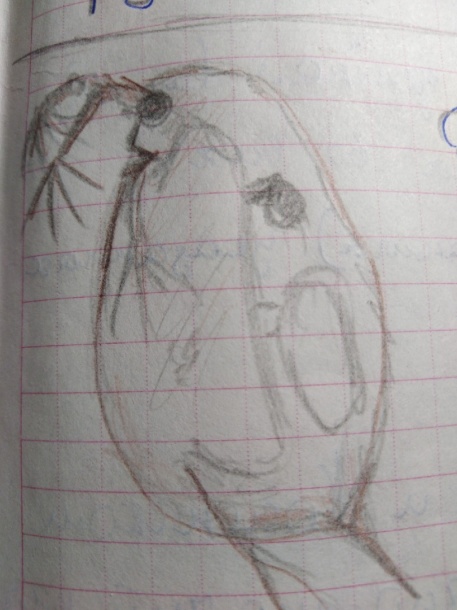 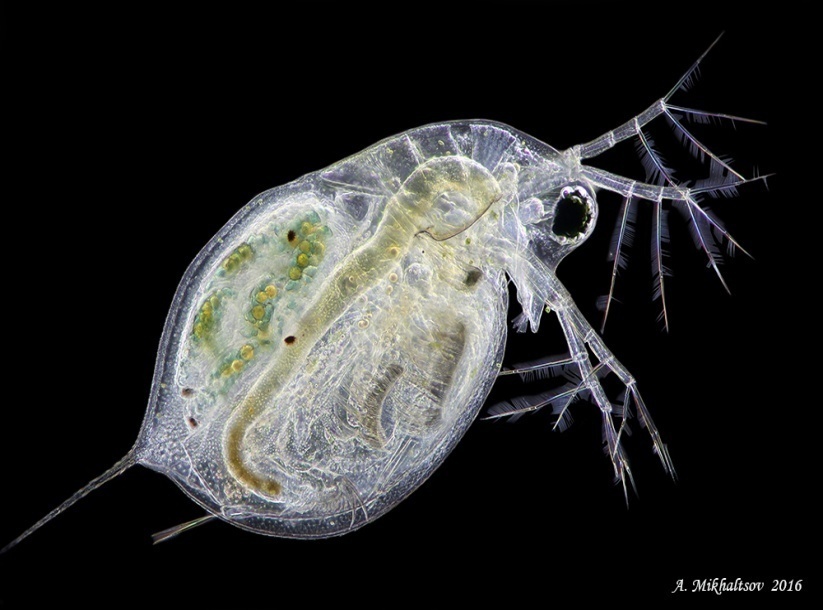 Дафния  -  планктонные ракообразные из отряда ветвеусых. Иногда их называют водяными блохами.Царство: ЖивотныеТип : ЧленистоногиеПодтип: РакообразныеКласс: ЖаброногиеОтряд: DaphniidaeРод: ДафнииКАК ЖИВОТНОЕ -ИНДИКАТОР :  Дафнии не переносят сильных загрязнений . Они живут в чистых водоёмах .РакообразныеМокрица  обыкновенная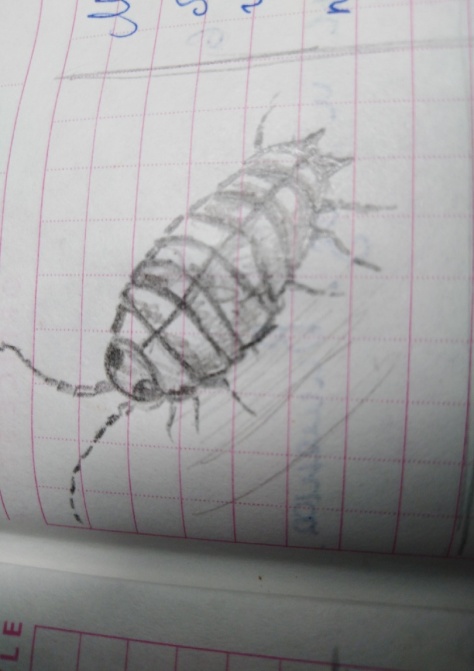 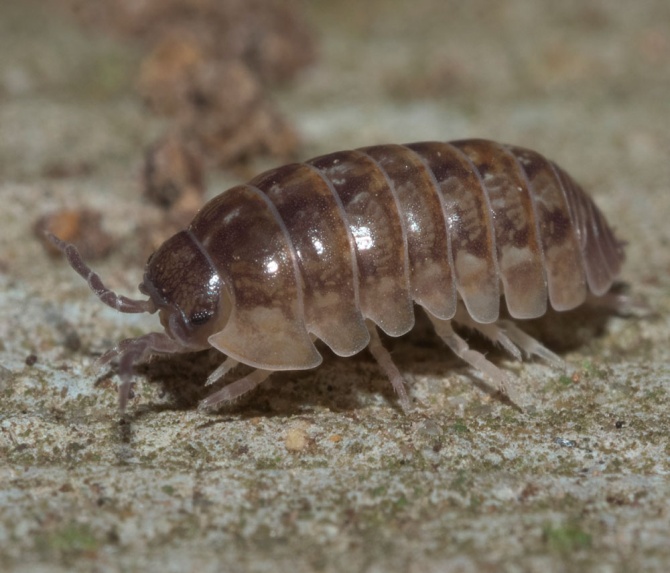 Мокрицы  -  подотряд ракообразных из отряда равноногих (часто называют погребными мокрицами). Царство: ЖивотныеТип : ЧленистоногиеПодтип: РакообразныеКласс: Высшие ракиОтряд: РавноногиеСемейство: ProcellionidaeВид: Обыкновенная мокрица КАК ЖИВОТНОЕ -ИНДИКАТОР :Мокриц можно найти  рядом с чистыми водоёмами. Не переносят водных загрязнений.МоллюскиПрудовик  обыкновенный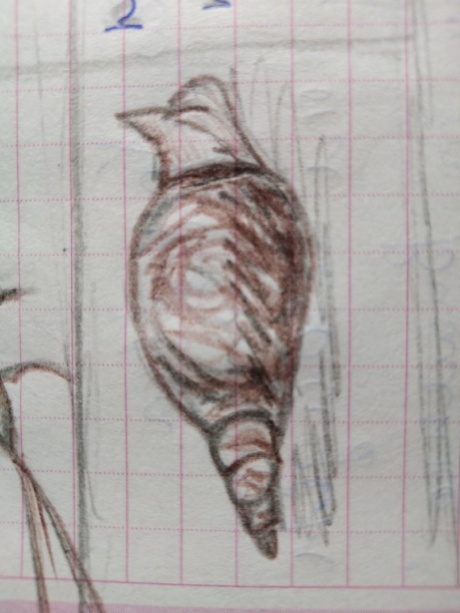 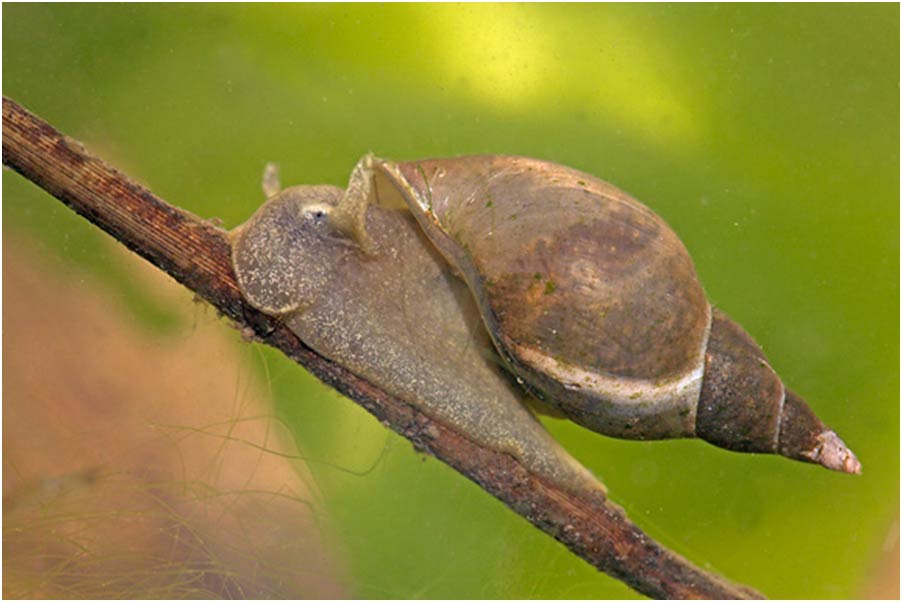 Прудовик обыкновенный -  (больший прудовик) вид пресноводных моллюсков из отряда лёгочных моллюсков.Царство: ЖивотныеТип : Моллюски Класс: БрюхоногиеОтряд: Лёгочные моллюскиСемейство: Прудовики КАК ЖИВОТНОЕ -ИНДИКАТОР :   Прудовик - пресноводный  моллюск . Они не выносят загрязнения  и быстро исчезают из (загрязнённого) водоёма  при попадании в него сточных вод.   Наличие прудовиков в водоёме   свидетельствует о его чистоте.МоллюскиЛужанка  живородящая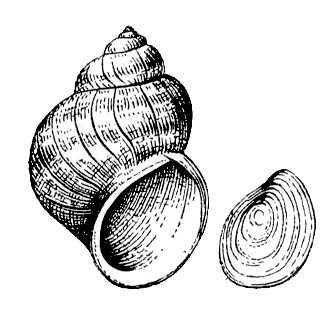 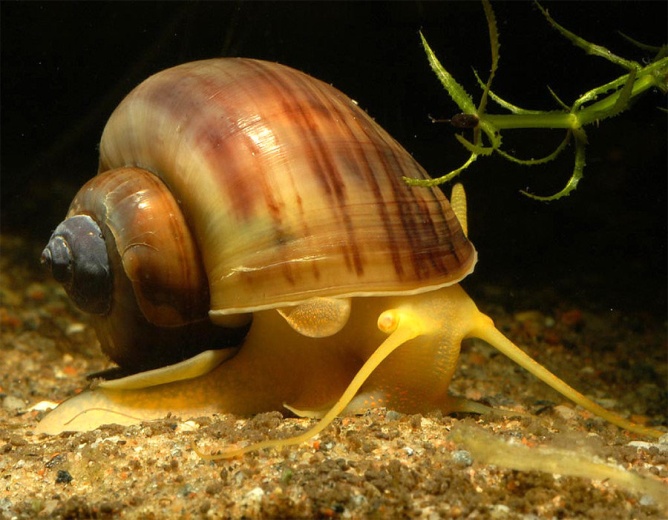 Лужанка живородящая -  вид пресноводных брюхоногих моллюсков семейства живородок.Царство: ЖивотныеТип : Моллюски Класс: БрюхоногиеОтряд: ArchitaenioglossaСемейство: ЖивородкиВид: Живородящая лужанкаКАК ЖИВОТНОЕ -ИНДИКАТОР :   Живородящая лужанка - пресноводный  моллюск . Они не выносят загрязнения  и быстро исчезают из (загрязнённого) водоёма  при попадании в него сточных вод.   Наличие живородящих лужанок  в водоёме   свидетельствует о его чистоте.МоллюскиПерловица обыкновенная 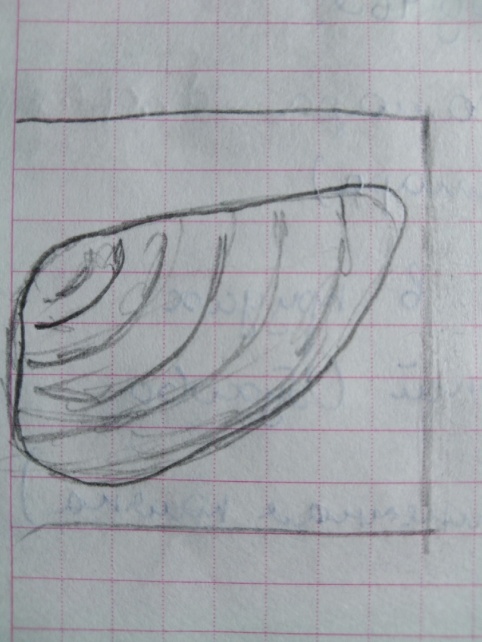 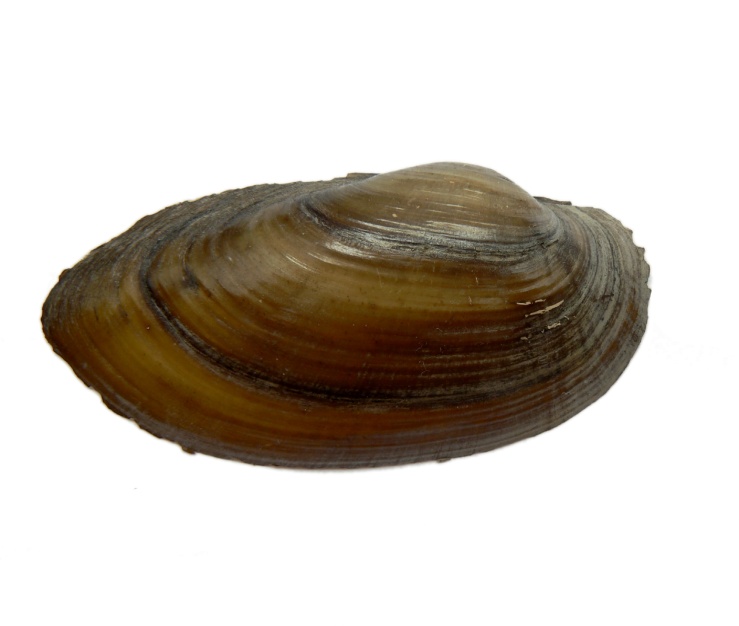 Перловица обыкновенная -  пресноводные двустворчатые моллюски .Распространены в водоёмах Азии и Европы.Царство: ЖивотныеТип : Моллюски Класс: ДвустворчатыеОтряд: UnionodiaСемейство: УнионидыВид : Перловицы  обыкновенные КАК ЖИВОТНОЕ -ИНДИКАТОР :   Перловица  - пресноводный  моллюск . Они не выносят загрязнения  и быстро исчезают из (загрязнённого) водоёма  при попадании в него сточных вод.   Наличие перловиц  в водоёме   свидетельствует о чистоте этого водоёма.МоллюскиКатушка   обыкновенная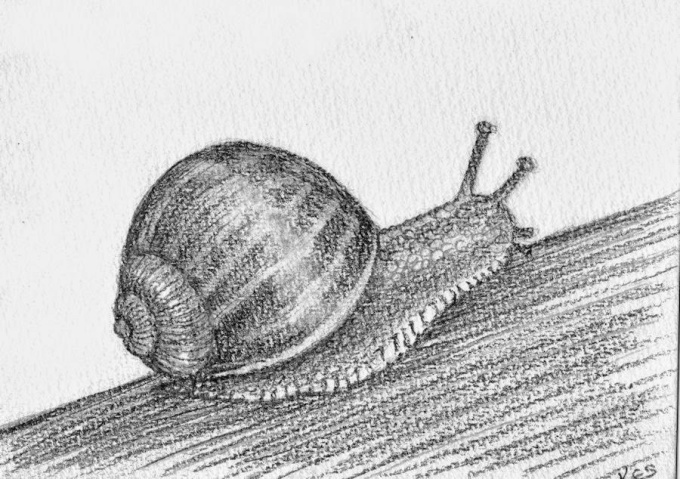 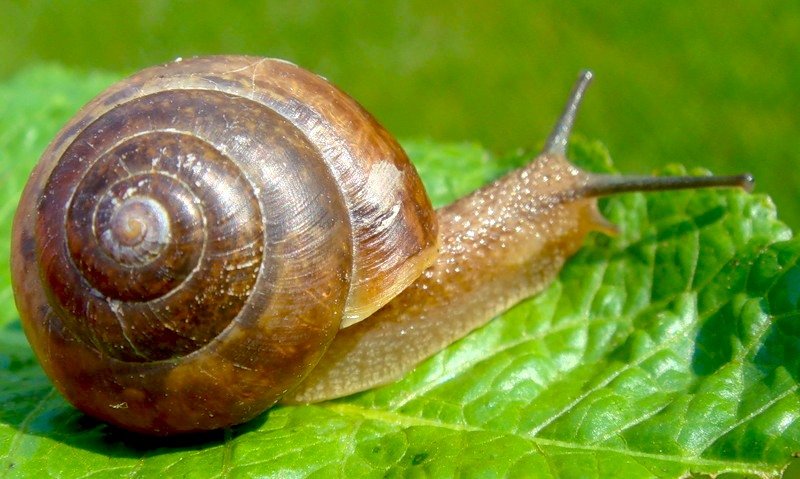 Катушка обыкновенная -  улитка из семейства брюхоногих моллюсков. Часто можно встретить в маленьких водоёмах и ручьях. Распространены по всему миру.Царство: ЖивотныеТип : Моллюски Класс: БрюхоногиеОтряд: Лёгочные  улиткиСемейство:  Катушки  КАК ЖИВОТНОЕ -ИНДИКАТОР :   Катушка обыкновенная  - пресноводный  моллюск . Они не выносят загрязнения  и быстро исчезают из (загрязнённого) водоёма  при попадании в него сточных вод.   Наличие  катушек  в водоёме   свидетельствует о чистоте этого водоёма.МоллюскиКатушка   гладкая 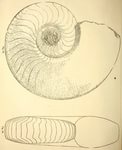 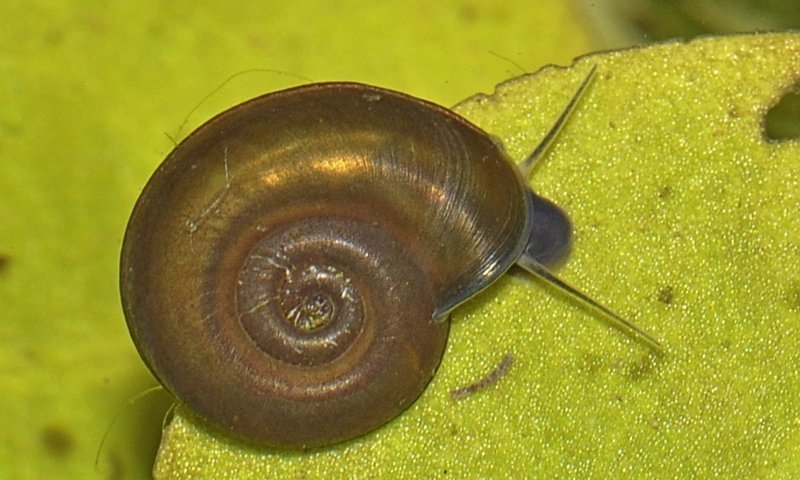 Катушка гладкая -  улитка из семейства брюхоногих моллюсков. Обитатель пресных вод. Распространены по всему миру.Царство: ЖивотныеТип : Моллюски Класс: БрюхоногиеОтряд: Лёгочные  улиткиСемейство:  Катушки  КАК ЖИВОТНОЕ -ИНДИКАТОР :   Катушка  - пресноводный  моллюск . Они не выносят загрязнения  и быстро исчезают из (загрязнённого) водоёма  при попадании в него сточных вод.   Наличие  катушек  в водоёме   свидетельствует о чистоте этого водоёма.Насекомые и их личинкиВодомерка панцирная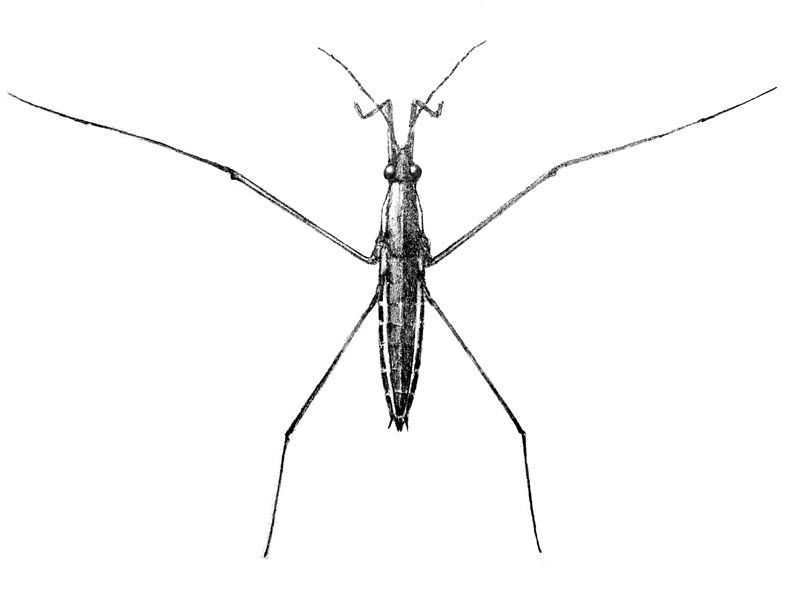 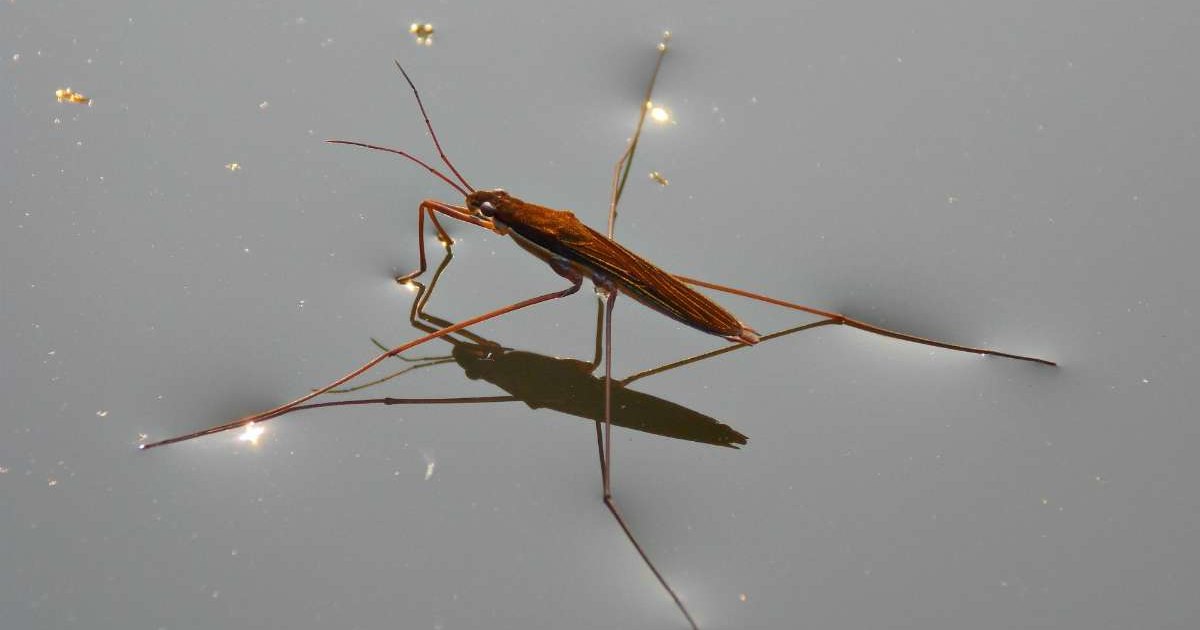 Водомерка панцирная  - вид клопов из семейства водомерок. Распространён в европейской части России. Царство: ЖивотныеТип : ЧленистоногиеПодтип: ТрахейнодышашиеКласс: НасекомыеОтряд: ПолужестокрылыеСемейство:  ВодомеркиКАК ЖИВОТНОЕ -ИНДИКАТОР :Живут в стоячих и медленно текучих водоемах, порой даже в самых маленьких лужах.  Вода из водоёмов с водомерками загрязнена.Насекомые и их личинкиГладыш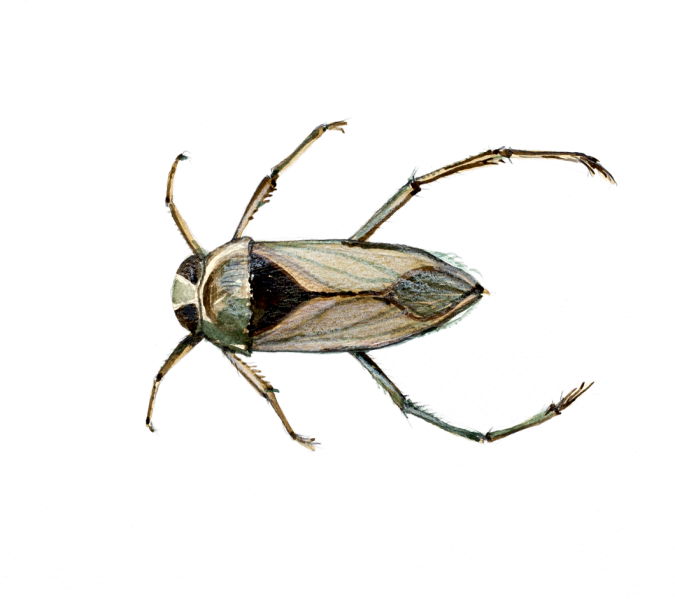 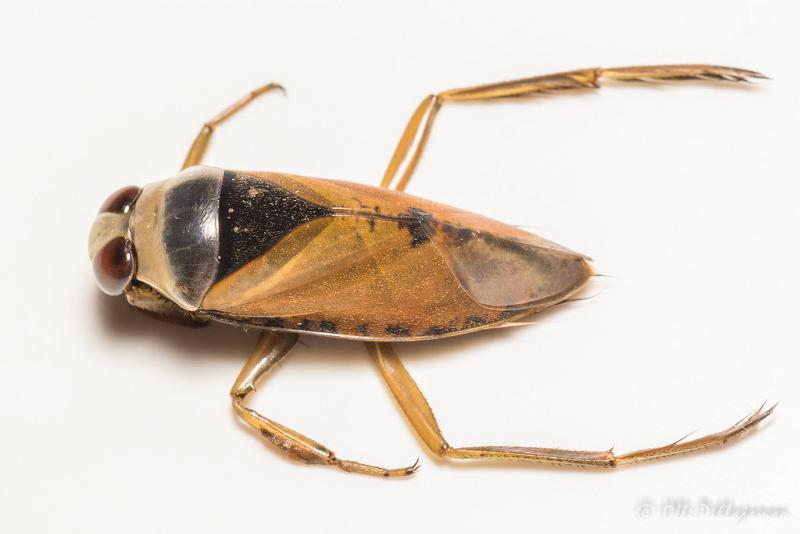 Клоп гладыш - род крупных пресноводных клопов. Обитают в небольших водоёмах (озёрах, ручьях ,прудах).Царство: ЖивотныеТип : ЧленистоногиеПодтип: ТрахейнодышашиеКласс: НасекомыеОтряд: ПолужестокрылыеСемейство:  ГладышиКАК ЖИВОТНОЕ -ИНДИКАТОР :Гладыши живут в реках, прудах и озерах, особенно предпочитая мелкие, заросшие водоёмы. Держатся в зарослях водных растений. Вода из водоёмов с гладышами загрязнена. Насекомые и их личинкиРучейники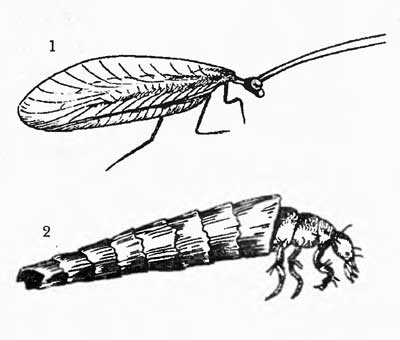 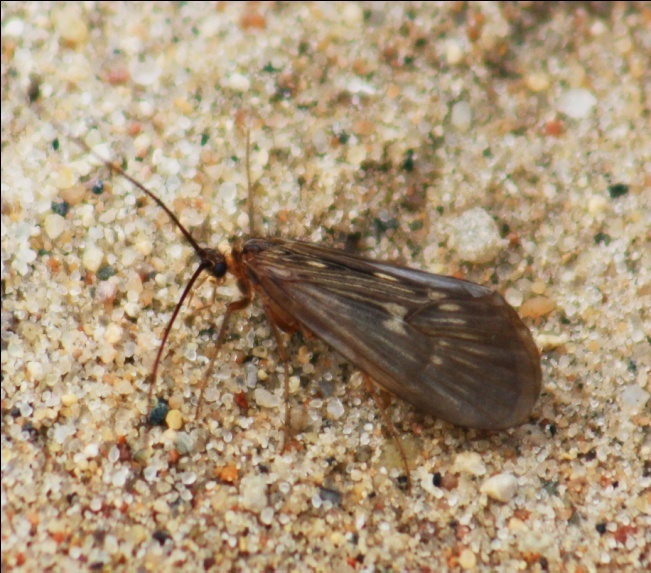 1. взрослая особь2. личинка с "домиком"Ручейники - отряд насекомых с исключительно водными личинками. Встречаются обычно в окрестностях водоемов, где обитают их личиночные стадии. Превращение полное. Царство: ЖивотныеТип : ЧленистоногиеПодтип: ТрахейнодышашиеКласс: НасекомыеОтряд: РучейникиКАК ЖИВОТНОЕ -ИНДИКАТОР :Ручейников можно найти на мелководье или в неглубоком водоёме.Ручейники обитают только в чистой воде.Насекомые и их личинкиЛичинка комара обыкновенного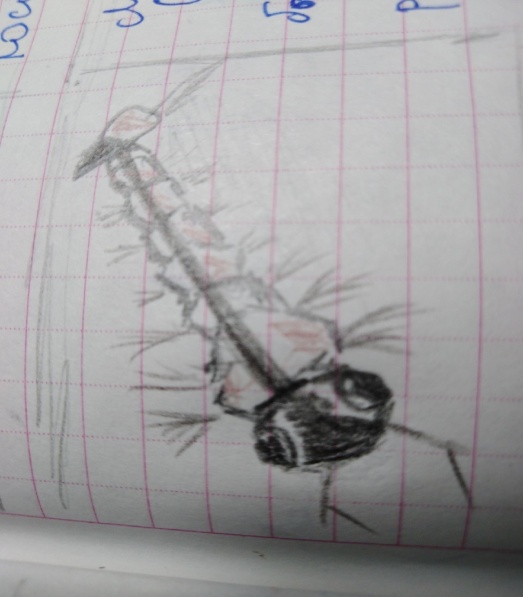 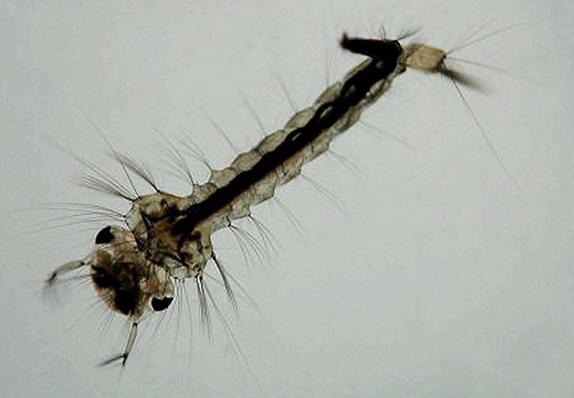 Комар обыкновенный - (также комар-пискун)Личинка комара обыкновенного (как и личинка комара любого другого  вида)  развивается в воде. Их часто можно найти в старых прудах и озёрах.Царство: ЖивотныеТип : ЧленистоногиеПодтип: ТрахейнодышашиеКласс: НасекомыеОтряд: ДвукрылыеСемейство:  Кровососущие комарыКАК ЖИВОТНОЕ -ИНДИКАТОР :Обитают только в сильно загрязнённых водоёмах. Вода из  водоёмов с личинками комара-пискуна 100%  загрязнена.Насекомые и их личинкиЛичинка веснянки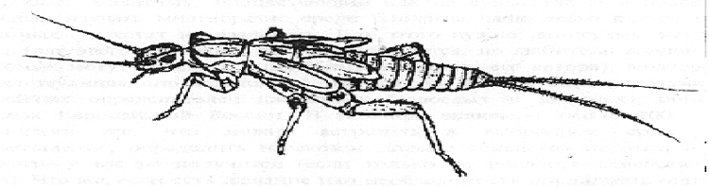 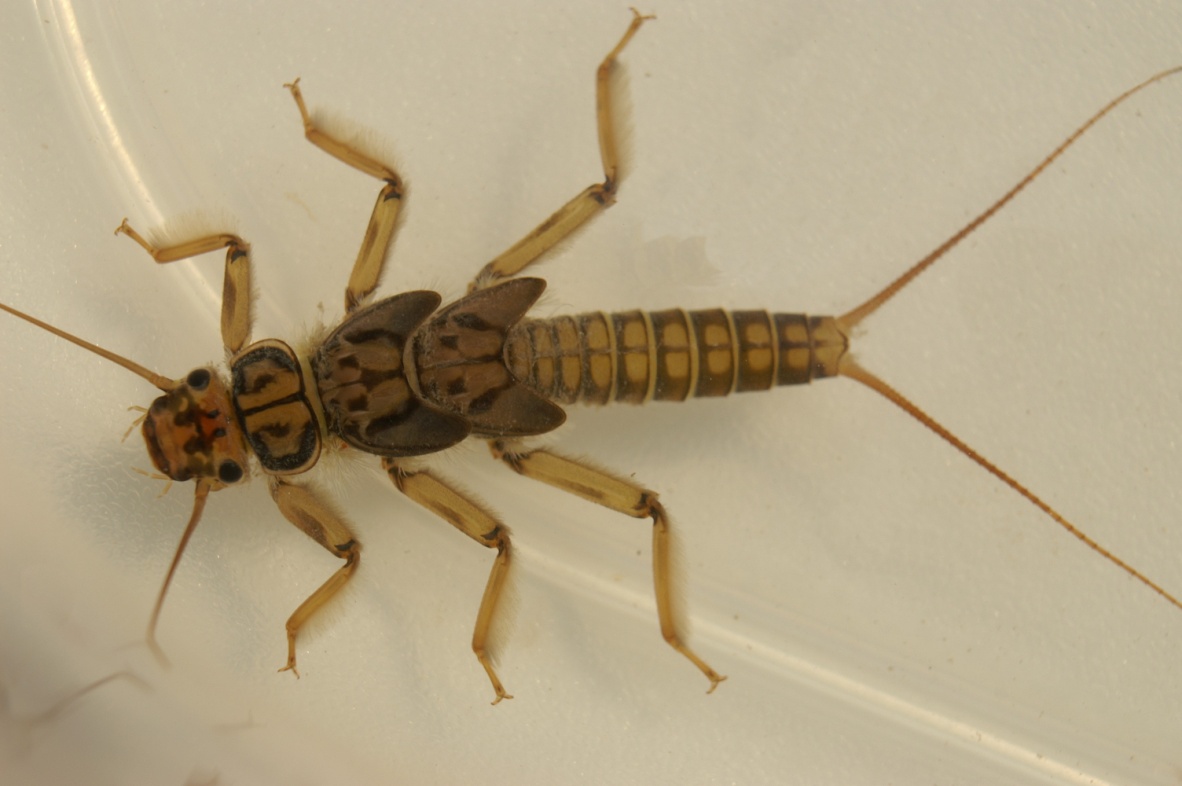 Веснянка - Взрослые насекомые ведут наземный образ жизни и встречаются, главным образом, весной, откуда и их название.Личинка веснянки (как и многие личинки насекомых других видов)  развивается в воде. Их часто можно найти в старых прудах и озёрах.Царство: ЖивотныеТип : ЧленистоногиеПодтип: ТрахейнодышашиеКласс: НасекомыеОтряд: ВеснянкиКАК ЖИВОТНОЕ -ИНДИКАТОР :Обитают только в самых чистых водоёмах. Не переносят загрязнений .Насекомые и их личинкиЛичинка  стрекозы коромысла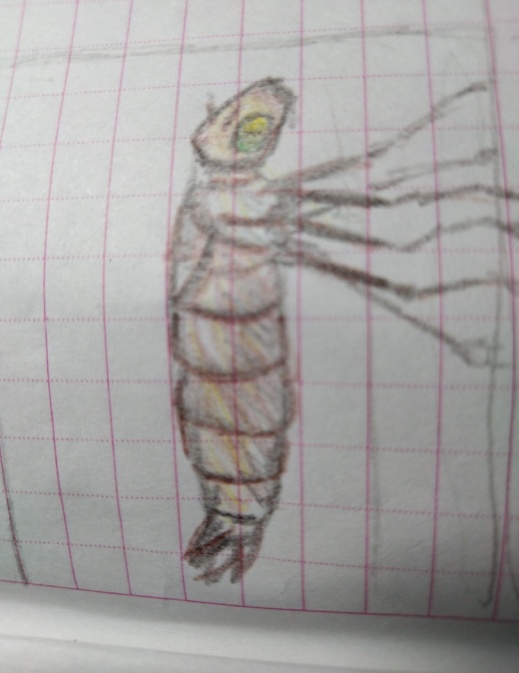 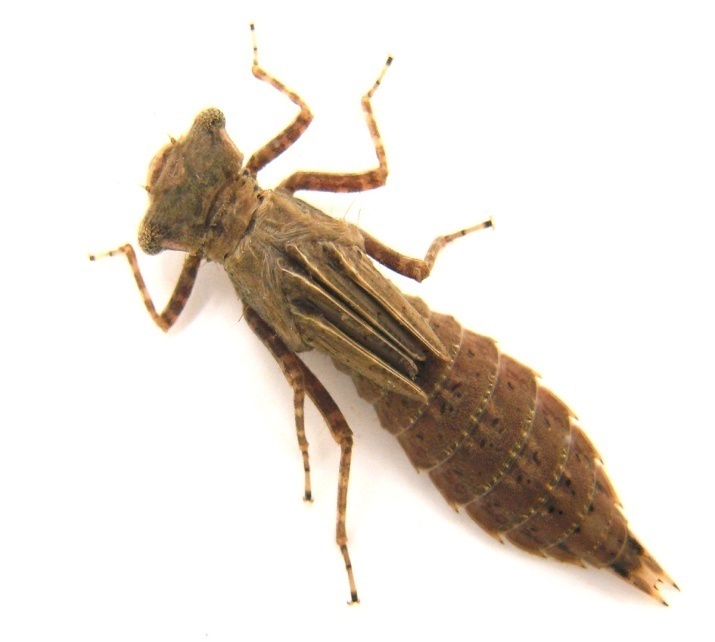 Коромысла - семейство крупных стрекоз из отряда разнокрылых.Личинка коромысла   развивается в воде. Самих стрекоз часто можно найти у небольших водоёмов (рек, ручьев, озёр).Царство: ЖивотныеТип : ЧленистоногиеПодтип: ТрахейнодышашиеКласс: НасекомыеОтряд: СтрекозыСемейство:  КоромыслаКАК ЖИВОТНОЕ -ИНДИКАТОР :Обитают  в  чистых водоёмах . Не переносят загрязнений .Насекомые и их личинкиЛичинка  подёнки обыкновенной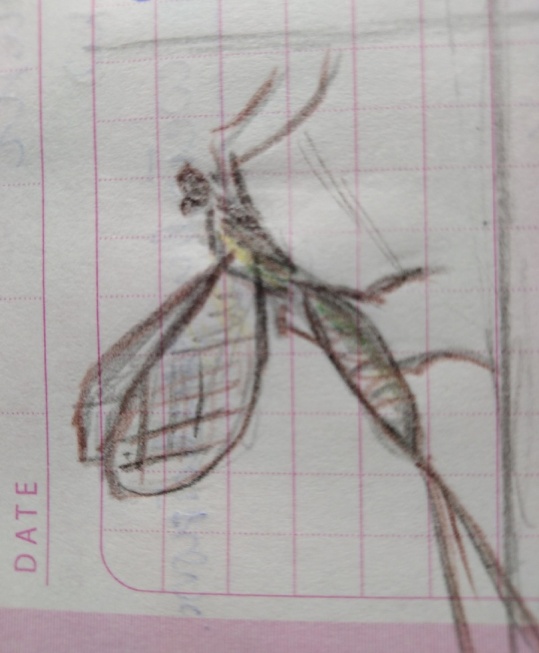 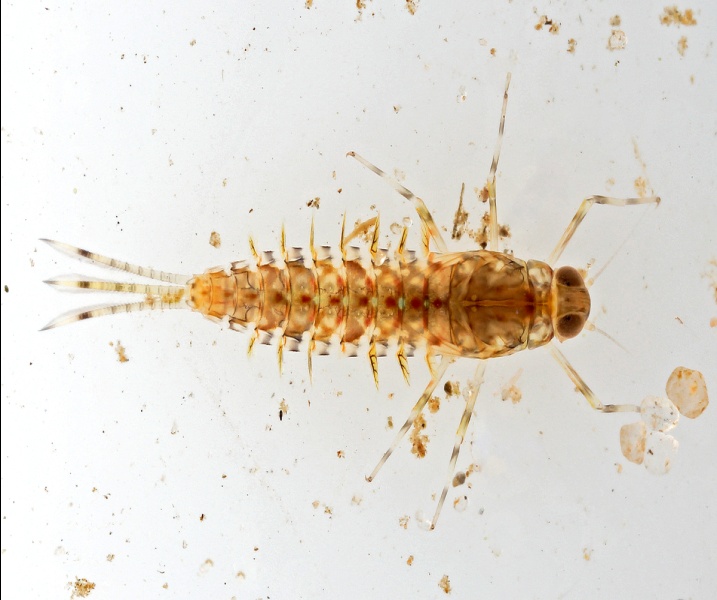 Подёнки - древний отряд крылатых насекомых.Личинка подёнки   развивается в воде. Самих подёнок можно найти у небольших водоёмов (рек, ручьев, озёр). Они распространены по всей земле.Царство: ЖивотныеТип : ЧленистоногиеПодтип: ТрахейнодышашиеКласс: НасекомыеОтряд: ПодёнкиСемейство:  Настоящие подёнкиКАК ЖИВОТНОЕ -ИНДИКАТОР :Подёнки и их личинки не переносят загрязнений . Они заселяют только чистые водоёмы.ЧервиМедицинская пиявка 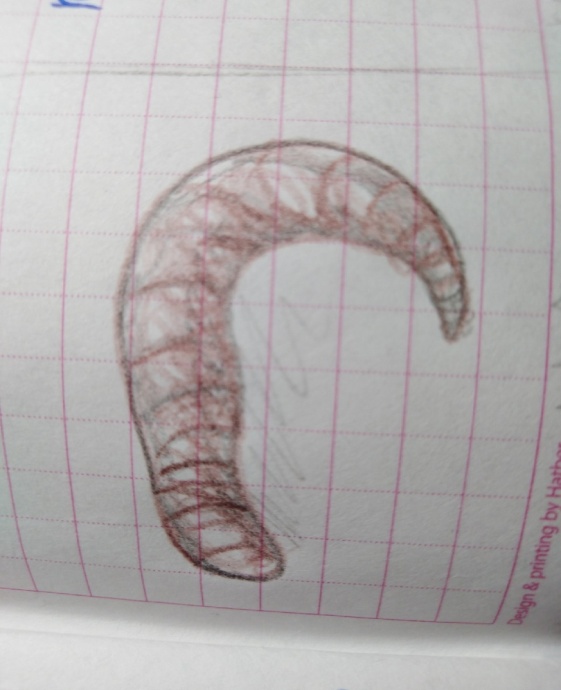 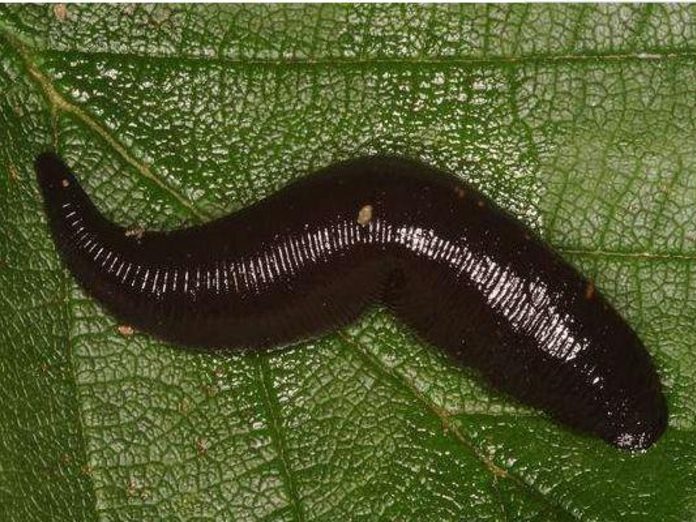 Медицинская пиявка - вид кольчатых червей из подкласса пиявок. Используются в медицинских целях. Встречаются по всей Европе. Обитают в небольших озёрах или прудах.Царство: ЖивотныеТип : Кольчатые червиКласс: Поясковые  червиОтряд: Бесхоботные  пиявкиСемейство:   HirudinidaeКАК ЖИВОТНОЕ -ИНДИКАТОР :Медицинские пиявки обитают в водоёмах с чистой водой не переносят загрязнений.ЧервиДождевой червь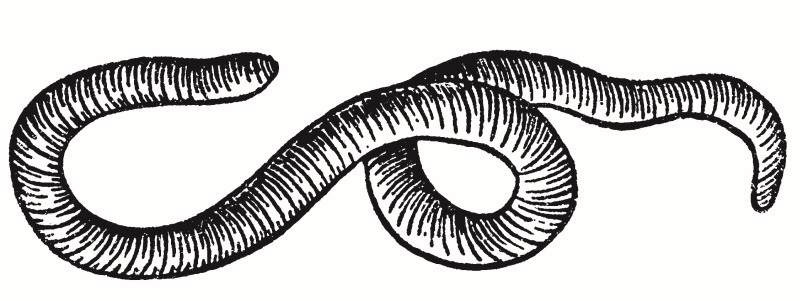 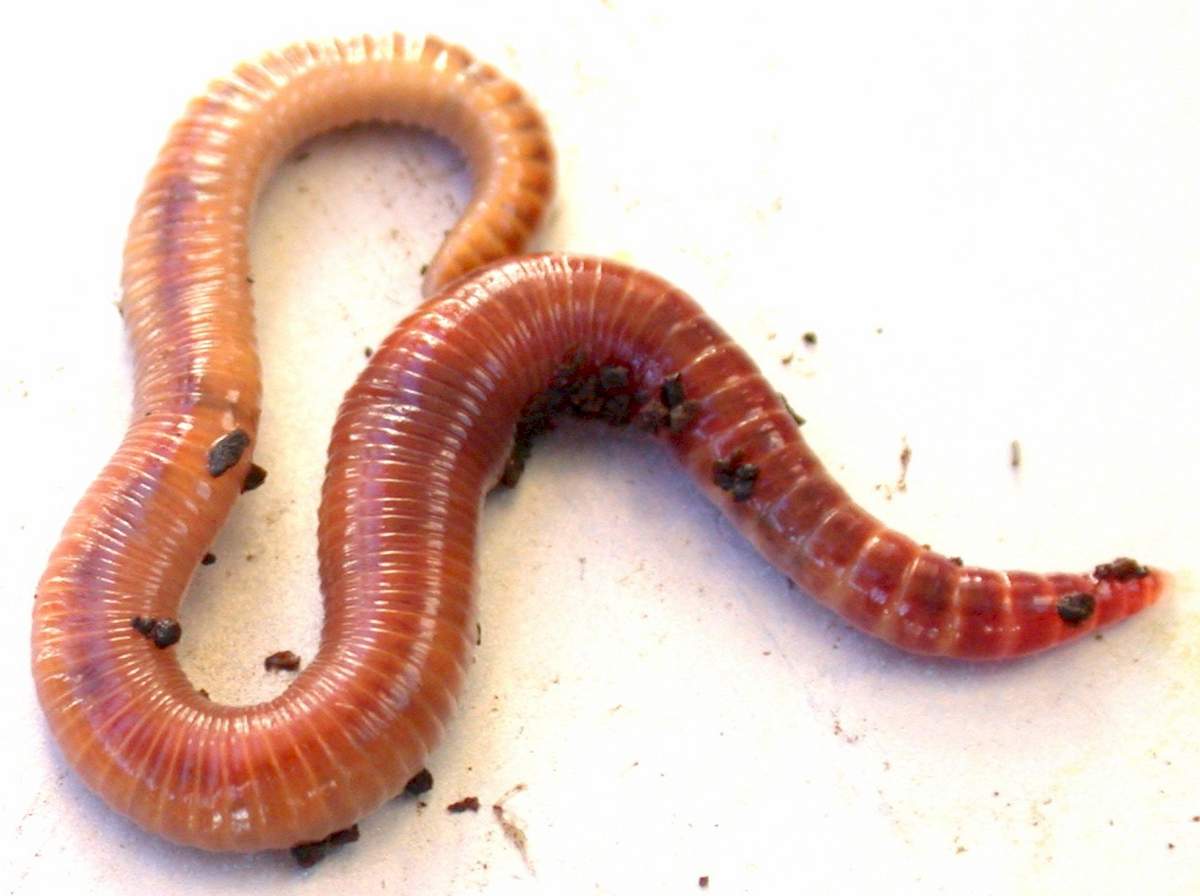 Дождевой червь - подотряд малощетинковых червей из отряда Haplotaxida. Обитают на всех континентах, кроме Антарктиды.Царство: ЖивотныеТип : Кольчатые червиКласс: Поясковые  червиОтряд: Haplotaxida  Подотряд: Земляные червиКАК ЖИВОТНОЕ -ИНДИКАТОР :Обитают в  загрязнённых   неглубоких водоёмах.ЧервиТрубочник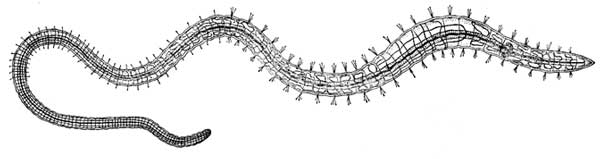 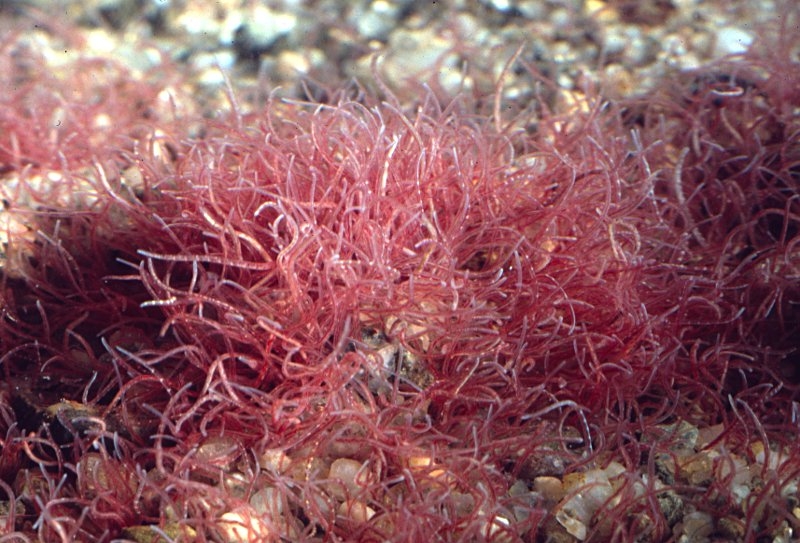 Трубочники - вид малощетинковых червей.              Трубочники -небольшие черви розоватого окраса. Обитают в малых реках, ручьях и озёрах.Царство: ЖивотныеТип : Кольчатые червиКласс: Поясковые  червиОтряд: Haplotaxida  Подотряд: Земляные червиКАК ЖИВОТНОЕ -ИНДИКАТОР :Обитает на дне заиленных стоячих водоёмов, в загрязненных ручьях и реках. Образует огромные скопления в иле сильно загрязнённых рек.ЧервиВолосатик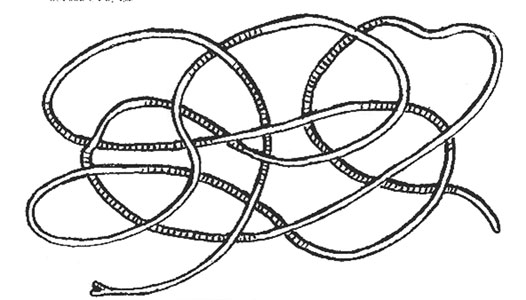 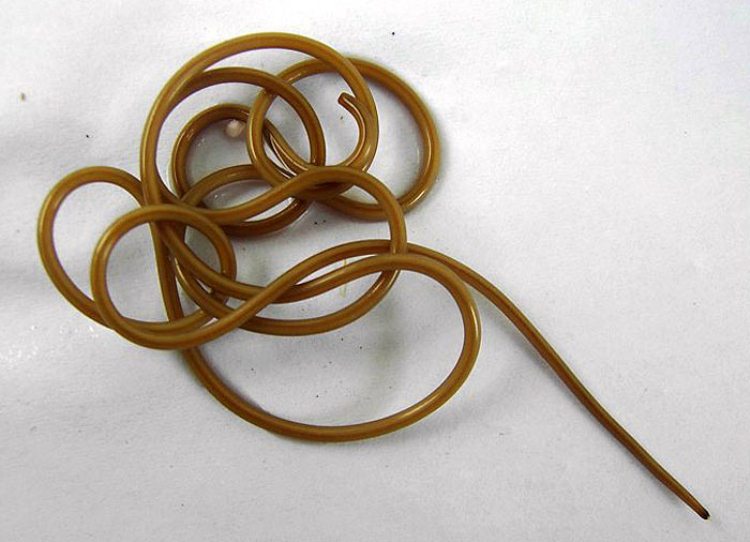 Волосатик - тип беспозвоночных животных, личинки которых ведут паразитоидный образ жизни.  Взрослые черви -свободно плавающие животные. Волосатики встречаются как ложнопаразиты у рыб, улиток, мелких ракообразных, даже у человека и домашних животных.Царство: ЖивотныеТип : ВолосатикиКАК ЖИВОТНОЕ -ИНДИКАТОР :Обитают в небольших пресных водоёмах. Наличие волосатиков в водоёме свидетельствует о его чистоте.Рекомендации для взятия проб воды для биоиндикации по видовому составу животных1.ОБОРУДОВАНИЕ ДЛЯ РАБОТЫ:(Оборудование зависит от того какое животное нужно поймать(маленькое или крупное))сачок или сетка с мелкими ячейками (для ловли личинок насекомых, моллюсков и т.д. )ЧИСТАЯ колба (лучше 2-3 штуки) либо другая ПРОЗРАЧНАЯ ёмкость (желательно с крышкой, чтобы не пролить воду ) для ловли мелких ракообразных , червей и т.д.тетрадь или альбом + карандаш или ручка (для записей и зарисовок)+ Если есть возможность более подробного рассмотрения собранной воды : прозрачная или обычная (ЧИСТАЯ) пипетка микроскоп (и всё , что для него нужно)2.ПОСЛЕДОВАТЕЛЬНОСТЬ:Крупные животные (личинки насекомых, моллюски и т.д.):1.  Возьмите сачок (сетку) и проведите им по дну (аккуратно)2.  Ели  в сачке (сетке) оказалось какое-то животное  постарайтесь его зарисовать или описать (потом по зарисовке/описанию  можно будет определить это животное )3.  Если в сачке нет животного, повторите действия (попробуйте поменять место , найдите места с разной глубиной и попробуйте найти кого-нибудь там)   Мелкие животные (дафнии, Босмины, черви и т.д.):1. Возьмите колбу(другую прозрачную ёмкость) и погрузите её в воду 2. Посмотрите на просвет - есть животные или нет (рачков и червей часто видно невооружённым глазом)3. Если животное видно без микроскопа постарайтесь его зарисовать4. Если животное нельзя зарисовать (т.к. оно слишком маленькое) ,закройте колбу и рассмотрите  животное  под  микроскопом 5. Ели животного в колбе нет (100%) , наберите воду ещё раз (возможно стоит поменять место сбора воды. Найдите более мелкий / глубокий участок водоёма)3.РАБОТА С МИКРОСКОПОМ:1. Возьмите пипетку и ёмкость с водой из водоёма2. Слегка встряхните колбу (это нужно сделать т.к. ил и животные могут осесть но дно ёмкости)3. Наберите в пипетку немного воды из ёмкости4. Из пипетки на предметное стекло налейте 2-4 капли воды5. Поместите предметное стекло на предметный столик6. Настройте микроскоп (самое маленькое увеличение)7. Найдите  животное  8. Поставьте большое увеличение, сфокусируйтесь на найденном животном9. Зарисуйте или опишите животное 10. Распознайте животное пользуясь справочником